FICHE D’INSCRIPTION ANNEE 2016-2017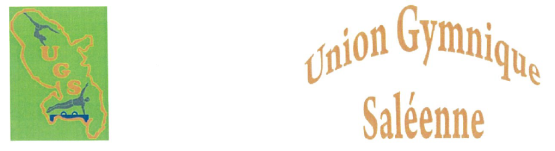 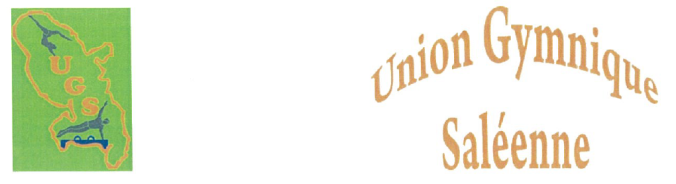 Nom : ……………………………………………….………..…….	Prénom(s) : ………………………..……………………………..……..Date de Naissance : ………………………………………….	Lieu : …………………………………………………………………………Adresse de l’adhérent, ou si mineur de son représentant légalNom : ……………………………………………………..……….	Prénom(s) : ……………………………………..………………..……..Lien de parenté avec l’enfant : ………………………..Adresse :………………………………………………………………………………………………………………………………………………………………………………………………………………………………………………………………………………………………………………………Tél Fixe : ………………………………………………………….	Tél Port : …………………………………………………………………..E-mail : ……………………………………………………………………………………………………………………………………………………..Pièces à fournir :Réinscription :		30€		Certificat médical			1 photo d’identité       Inscription :		Certificat médical		2 photos d’identités       Disciplines choisies : 	     GAF        GAM         BABY         GYM LOISIRS         GYM SANTE         GYM URBAINEAutorisation pour les adultes et les mineursJe soussigné(e), en ma qualité de :      Adhérent	       Responsable légal de l’adhérent dont l’inscription fait l’objet de cette ficheReconnais avoir pris connaissance du règlement intérieur et déclare par la présente en accepter son applicationAutorise 	ma fille	mon fils inscrit(e) ci-dessous, à participer aux entraînements, compétitions et manifestations diverses au sein du club.Je soussigné(e), en ma qualité de responsable légal de l’adhérent (mineur) susnommé, autoriser ledit adhérent à quitter les locaux du club à la fin des cours selon les conditions suivantes :       Seul(e) 	        Accompagné(e)       Autorise l’utilisation de toute photo de moi, ou de l’adhérent mineur pour le site officiel du club ainsi que dans toute publication réalisée par celui-ci.RIVIERE-SALEE, LE : ……………………………………………………..		Signature : INFORMATION RELATIVE A LA SECURITE DE L’ENFANTLa sécurité de votre (vos) enfant(s) est notre souci permanent. Aidez-nous à la préserver en les récupérant à l’heure dès la fin des entrainements. Pendant les horaires d’entrainement, les cadres assurent entrainement et surveillance. Mais en dehors des horaires, la surveillance est de votre ressort.RIVIERE-SALEE, LE : ……………………………………………………..		Signature : 